Holy Trinity Lutheran Church (ELCA)   
605 Madison St., Marshall WI  53559Rev. Nancy M. Raabe, pastor – Carol Johnson-Hohol, organistAll music and texts reprinted with permission under OneLicense #A729064Third Sunday of Lent                                                                March 15, 2020WELCOME AND ANNOUNCEMENTSPlease stand and turn toward the font.CONFESSION AND FORGIVENESSBlessed be the holy Trinity, ☩ one God, who forgives all our sin,whose mercy endures forever.  Amen.God of all mercy and consolation, come to the help of your people, turning us from our sin to live for you alone. Give us the power of your Holy Spirit that we may confess our sin, receive your forgiveness, and grow into the fullness of Jesus Christ, our Savior and Lord.Let us confess our sin in the presence of God and of one another.Most merciful God,we confess that we are captive to sin and cannot free ourselves. We have sinned against you in thought, word, and deed, by what we have done and by what we have left undone. We have not loved you with our whole heart; we have not loved our neighbors as ourselves. For the sake of your Son, Jesus Christ, have mercy on us. Forgive us, renew us, and lead us, so that we may delight in your will and walk in your ways, to the glory of your holy name.  Amen.In the mercy of almighty God, Jesus Christ was given to die for us and,for his sake God forgives all our sins. As a called and ordained minister of the Church of Christ, and by his authority, I therefore declare to you the entire forgiveness of all your sins, in the name of the Father, and of the ☩ Son, and of the Holy Spirit.  Amen.GATHERING HYMN  “Give Me Jesus”                                               ELW 770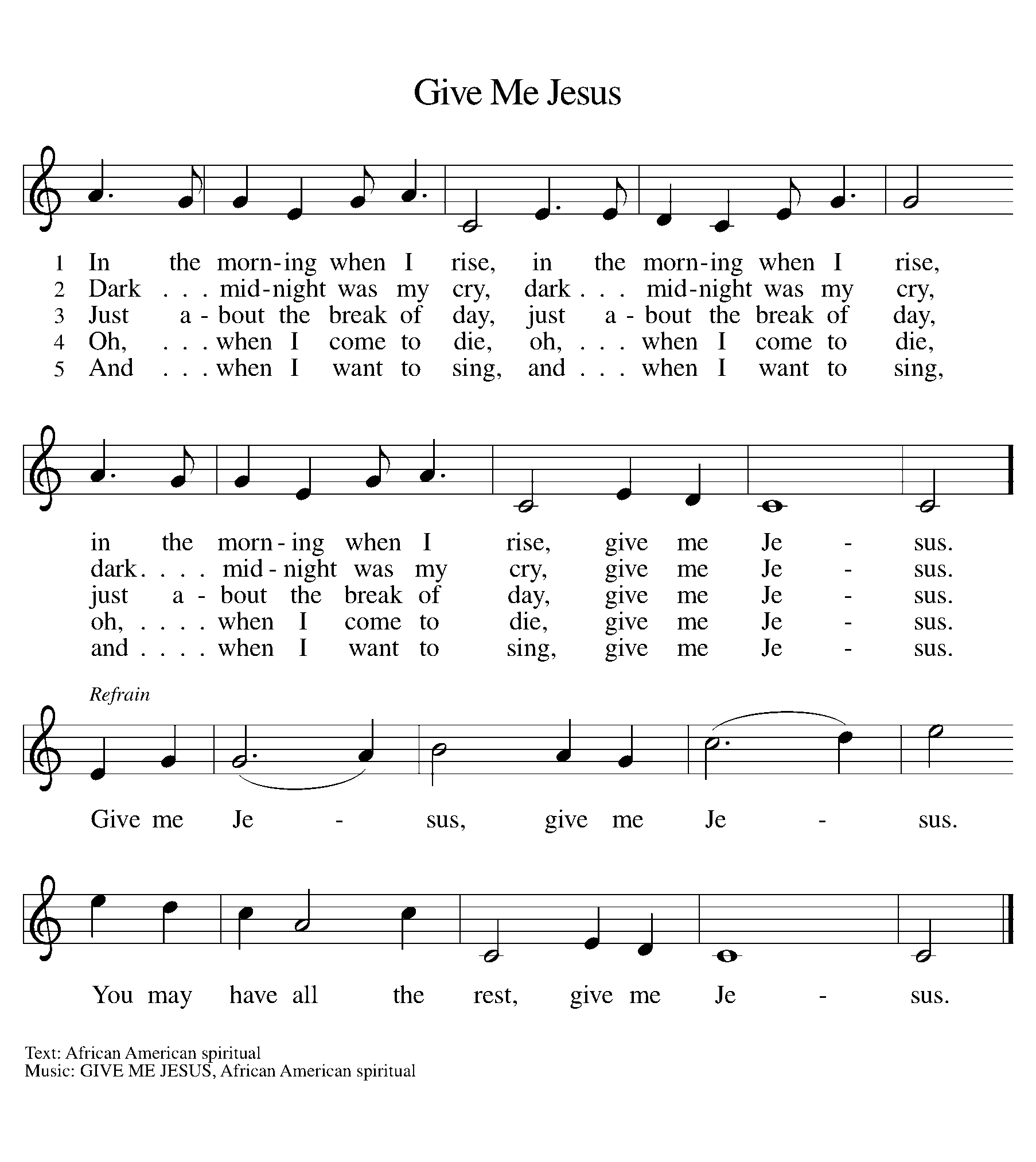 GREETING  The grace of our Lord Jesus Christ, the love of God, and the communion of the Holy Spirit be with you all.  And also with you.KYRIE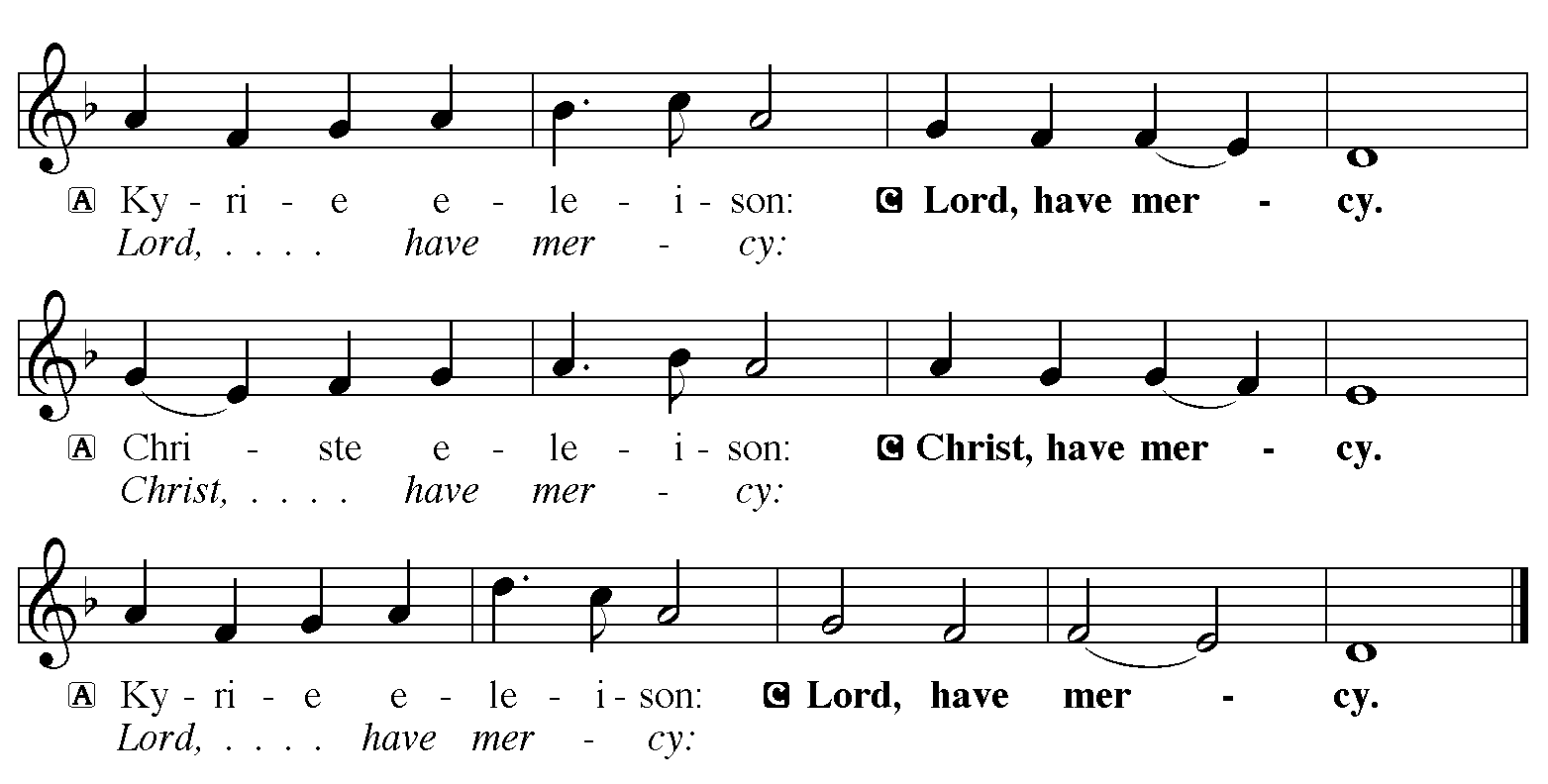 Prayer of the DayMerciful God, the fountain of living water, you quench our thirst and wash away our sin. Give us this water always. Bring us to drink from the well that flows with the beauty of your truth through Jesus Christ, our Savior and Lord, who lives and reigns with you and the Holy Spirit, one God, now and forever.  Amen.Children’s Message (9:00)First Reading: Exodus 17:1-7Psalm 95 Second Reading: Romans 5:1-11GOSPEL ACCLAMATION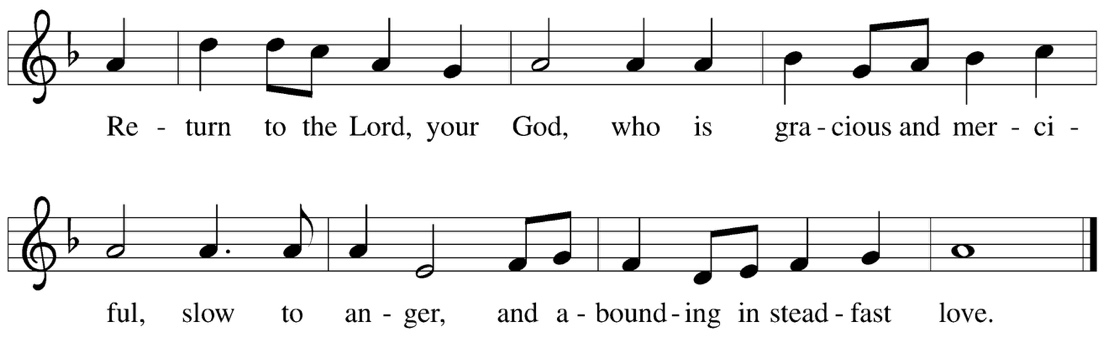 Gospel: John 4:5-42      The gospel is announced. Glory to you, O Lord.      The gospel is read. Praise to you, O Christ.SERMON                                                                                                     Pastor Nancy Raabe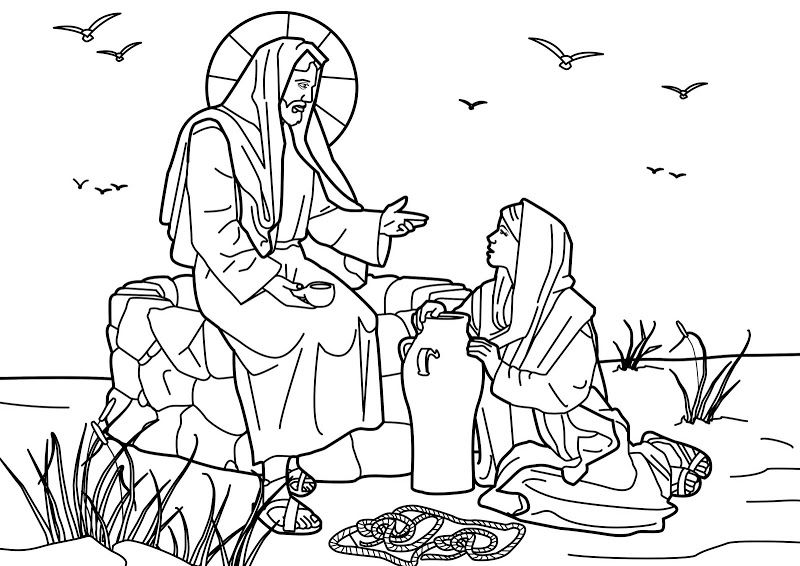 HYMN OF THE DAY  “Christ, Be Our Light”                                         ELW 715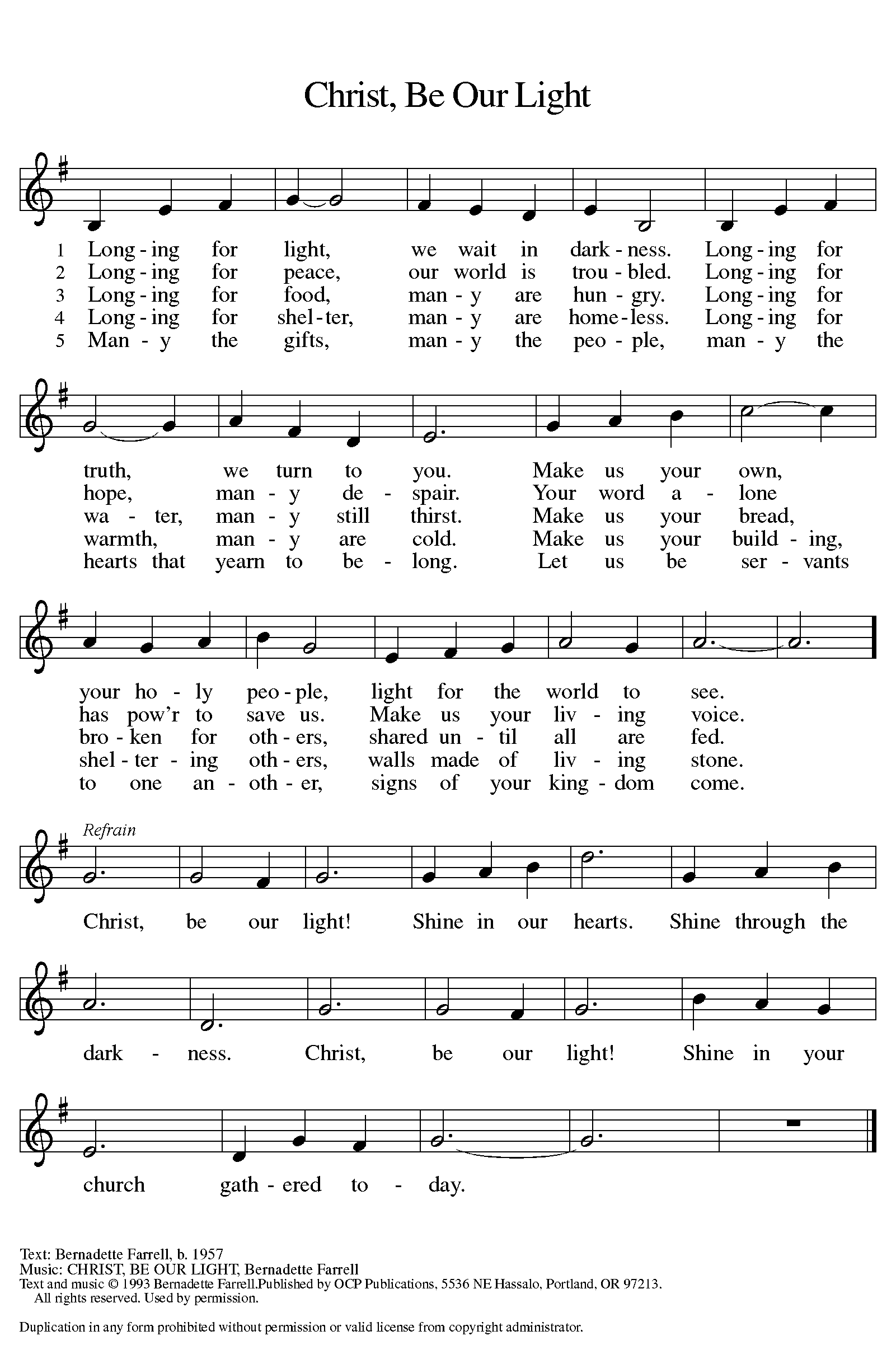 APOSTLES’ CREED      I believe in God, the Father Almighty, creator of heaven and earth.      I believe in Jesus Christ, God’s only Son, our Lord,  who was conceived by the Holy Spirit, born of the Virgin Mary,  suffered under Pontius Pilate, was crucified, died, and was buried; He descended to the dead.  On the third day he rose again; he ascended into heaven, he is seated at the right hand of the Father, and he will come again to judge the living and the dead.      I believe in the Holy Spirit, the holy catholic church, the communion of saints, the   forgiveness of sins, the resurrection of the body, and the life everlasting.  Amen.PRAYERS OF THE PEOPLETurning our hearts to God who is gracious and merciful, we pray for the church, the world, and all who are in need.            Petitions end with “Hear Us, O God”             Congregation response: “Your Mercy is Great”According to your steadfast love, O God, hear these and all our prayers as we commend them to you; through Christ our Lord.  Amen.Greeting of the Peace
The peace of Christ be with you always. And also with you.(We share Christ’s peace with one another)OFFERINGOffering PrayerHoly and generous host,you set a table where we feast as friends.Prepare us to witness to your goodnesswith every gift you have given us to share,that all people may know your peacethrough Jesus Christ, now and forever.  Amen.DialogueThe Lord be with you.   And also with you.Lift up your hearts. We lift them to the Lord.Let us give thanks to the Lord our God.  It is right to give our thanks and praise. GREAT THANKSGIVINGIt is indeed right, our duty and delight...we praise your name and join their unending hymn: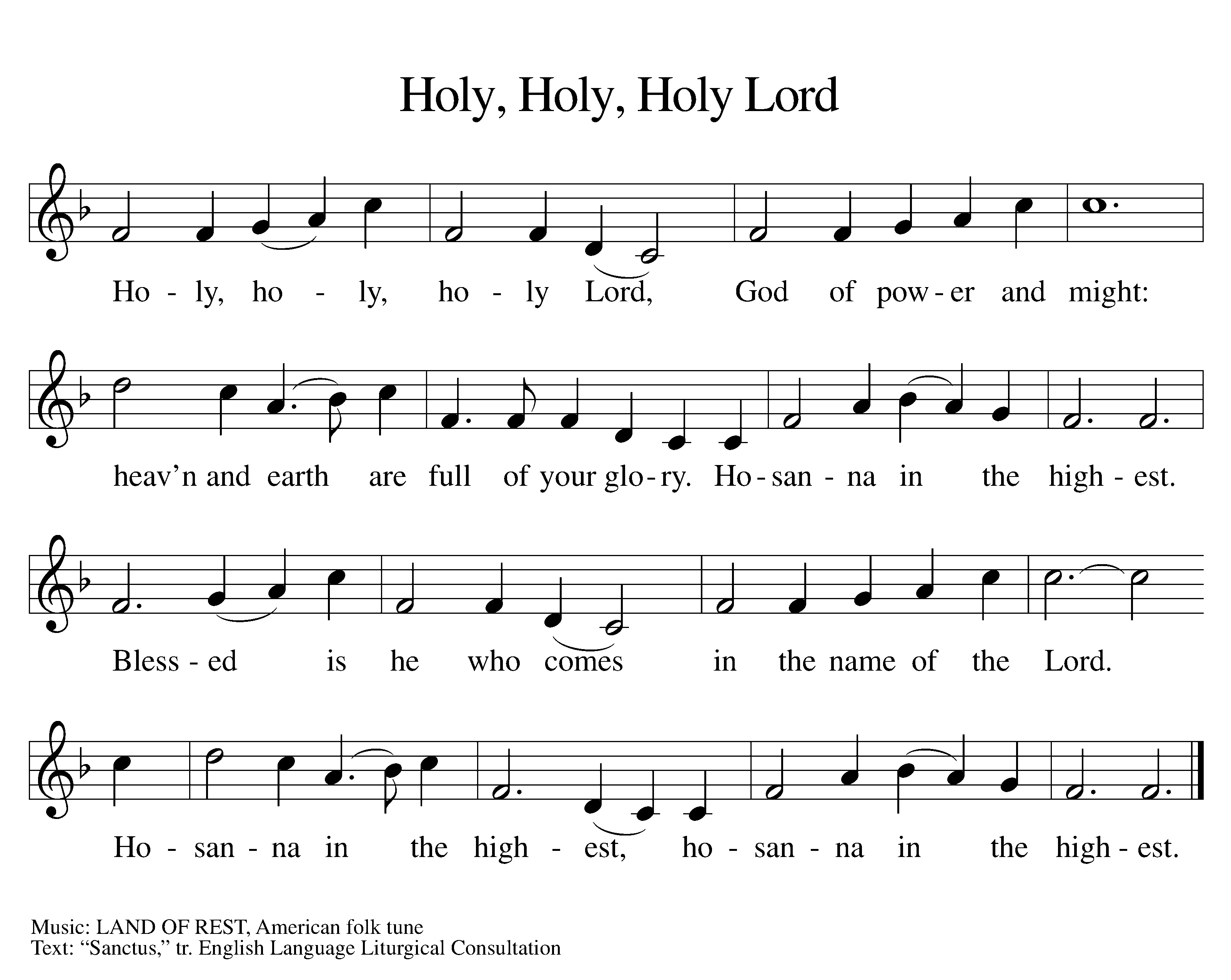 Words of Institution
“On the night in which he was betrayed….”Lord, remember us in your kingdom and teach us to pray:Our Father, who art in heaven, hallowed be thy name, thy kingdom come, thy will be done, on earth as it is in heaven.   Give us this day our daily bread; and forgive us our trespasses,As we forgive those who trespass against us;And lead us not into temptation, but deliver us from evil. For thine is the kingdom, and the power, and the glory,Forever and ever.  Amen.Invitation to CommunionGod’s love is poured out in Christ for you.Open yourselves to receive it.Lamb of God Communion assistants, please come forward during Lamb of God  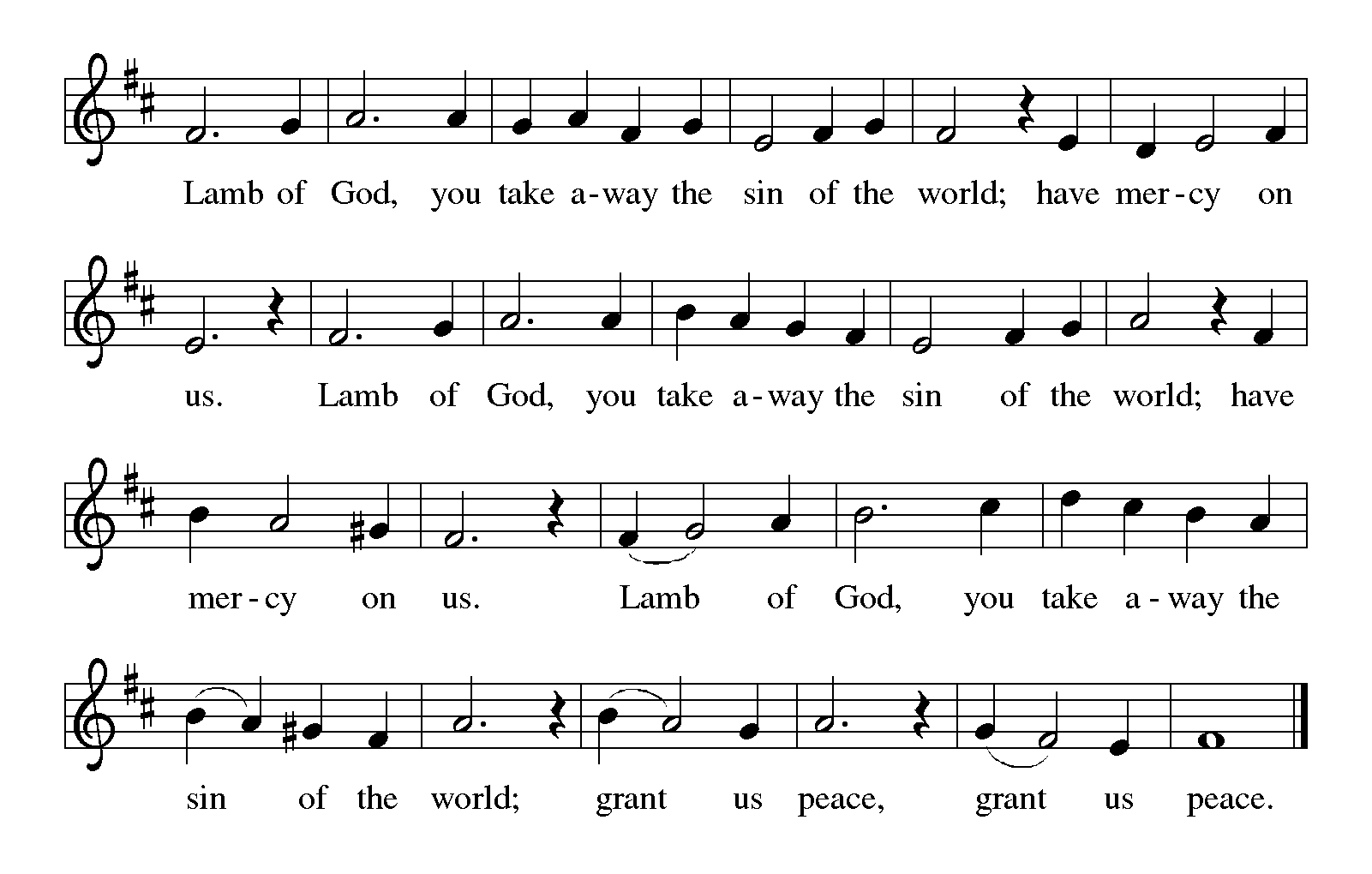 Distribution of Holy Communion (gluten-free bread)Communion is by individual cup.  Please come forward to the front step as indicated by the ushers. White grape juice is in the center ring of each tray. All are welcome.Please indicate to an usher if you prefer to receive the sacrament in your seat. 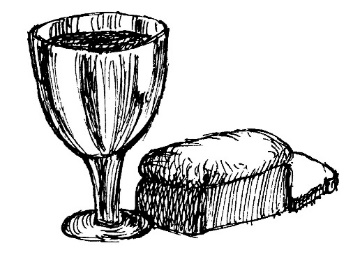 Please stand.Prayer after CommunionWe thank you, living God,for the body and blood of your Son,which sustains us in the wilderness and the garden alike.As Christ has loved us in this feast,so send us to love Christ in our neighbors.In Jesus’ name we pray.  Amen.BlessingNow is the acceptable time.Now is the day of salvation.Holy God,speaking, spoken, and inspiring,☩ bless you, unbind you,and send you in love and in peace.Amen.Sending Hymn:  “Glories of Your Name Are Spoken”                            LBW 358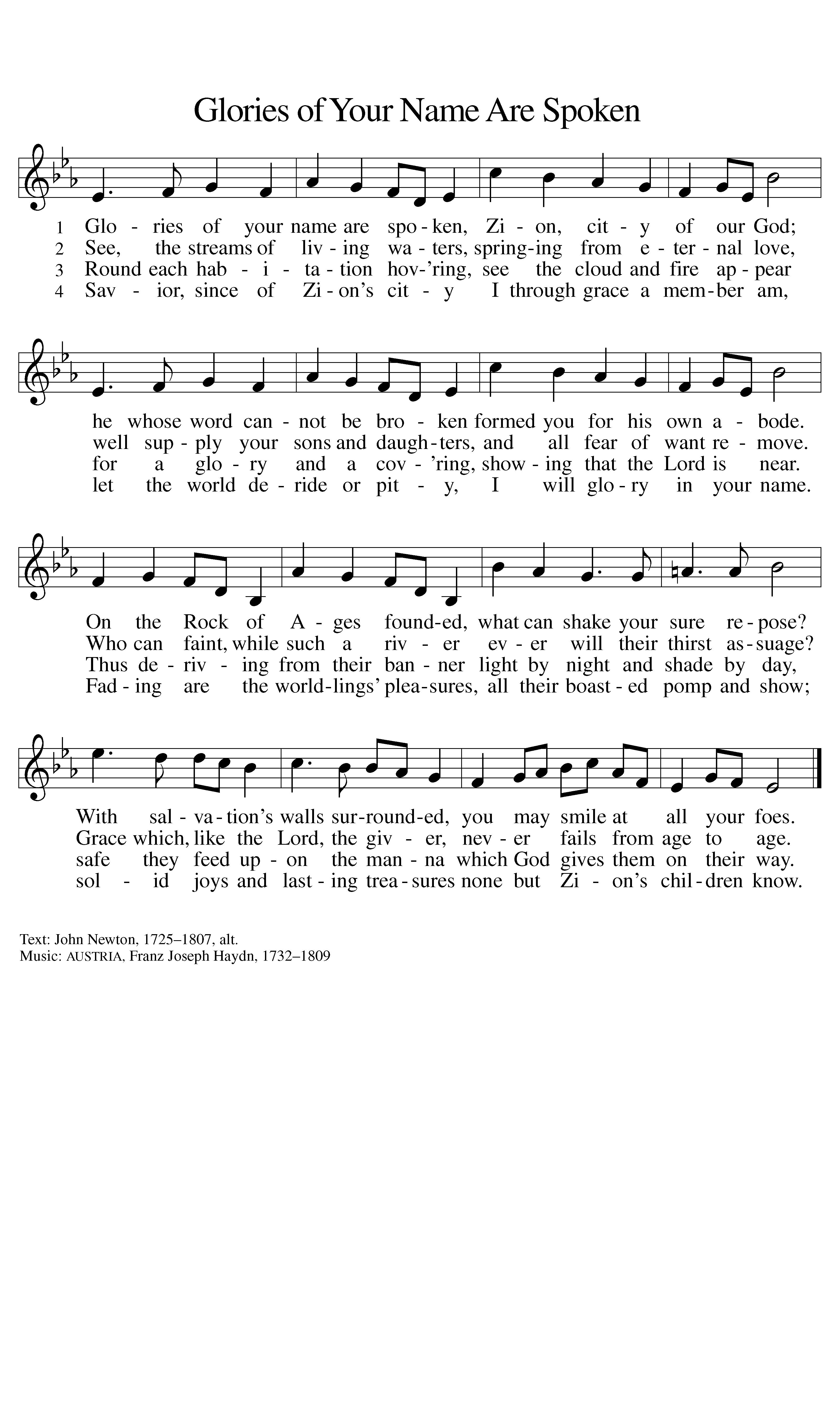 DISMISSALGo in peace. Share the good news.    Thanks be to God.